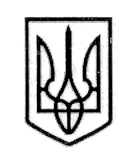 У К Р А Ї Н А СТОРОЖИНЕЦЬКА МІСЬКА РАДА ЧЕРНІВЕЦЬКОГО РАЙОНУЧЕРНІВЕЦЬКОЇ ОБЛАСТІВИКОНАВЧИЙ КОМІТЕТР І Ш Е Н Н Я   20  червня  2023 року                                                                           №  147 Керуючись ст.29 Закону України "Про місцеве самоврядування                в Україні", відповідно до впровадження грантового контракту ENI/2021/430-447 «Об’єднання громад – задля сталого економічного зростання - ConCom4EG» за підтримки ЄС в межах Ініціативи «Мери за економічне зростання» на території Сторожинецької міської територіальної громади та на підставі Акту прийому-передачі від 23.05.2023р.,   ВИКОНАВЧИЙ КОМІТЕТ МІСЬКОЇ РАДИ ВИРІШИВ:	1. Прийняти на баланс Сторожинецької міської ради матеріальні цінності, отримані від Мамалигівської сільської ради, в рамках реалізації грантового контракту ENI/2021/430-447 «Об’єднання громад – задля сталого економічного зростання - ConCom4EG» (перелік матеріальних цінностей додається).	2. Відділу бухгалтерського обліку та звітності Сторожинецької міської ради (Марія ГРЕЗЮК) здійснити прийняття-передавання матеріальних цінностей згідно чинного законодавства.3. Передати матеріальні цінності із балансу Сторожинецької міської ради на баланс Відділу освіти Сторожинецької міської ради для оснащення Центру професійного та креативного розвитку на базі Опорного закладу Сторожинецький ліцей (перелік матеріальних цінностей додається).4. Контроль за виконанням даного рішення покласти на першого заступника Сторожинецького міського голови Ігоря БЕЛЕНЧУКА.Сторожинецький міський голова                                        Ігор МАТЕЙЧУКПідготував:Начальник відділу економічного розвитку,торгівлі, інвестицій та державних закупівель                       Юрій ДАНЕЛЮКПогоджено:Секретар Сторожинецької міської ради                                Дмитро БОЙЧУКПерший заступник міського голови                                       Ігор БЕЛЕНЧУКНачальник юридичного відділу                                             Олексій КОЗЛОВНачальник відділу  організаційної та кадрової роботи                                                                   Ольга ПАЛАДІЙНачальник відділу документообігу                                       Микола БАЛАНЮКта контролю                 Додаток до      рішення виконавчого комітету       від 20.06.2023 року № 147Перелік матеріальних цінностейНачальник відділу економічного розвитку,торгівлі, інвестицій та державних закупівель                        Юрій ДАНЕЛЮКЩодо прийняття – передаванняматеріальних цінностейНачальник відділу бухгалтерського обліку та звітності                                                                                       Марія ГРЕЗЮК№п/пНайменуванняЦіна з урахуваннямдоставки, грн.Кількість, одиниць Сума, грн.1Інтерактивна панель INTBOARD GT65 Android 9.0  у складі: панель, пульт ДК, кабель живлення 1,5м., гарантійний талон, інструкція користувача, настінне кріплення, ПЗ, мобільна стійка на колесах.Панель: діагональ: 65’’Співвідношення сторін: 16:9Яскравість: 450 cd/м2Контрастність: 4000:1Технологія: ІнфрачервонаМультитач: 40 торканьПотужність динаміків: 2х15 ВтОпераційна система панелі: Android 9.0  OPS модуль: Процесор Intel Core i5-6400, об’єм оперативної пам’яті 16 GBOб’єм SSD – 256 GB, Графіка процесора Intel® HD Graphics 530Ліцензійна операційна система Windows 10, встановлена на  OPS модуль та активована149 800,00грн.1149 800,00грн.